CIENCIAS NATURALES - 1° BÁSICOSemana 9 del 25 al 29 de mayo.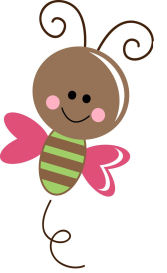 Objetivo de Aprendizaje (O.A1)Reconocer y observar, por medio de la exploración, que los seres vivos crecen, responden a estímulos del medio, se reproducen y necesitan agua, alimento y aire para vivir, comparándolos con las cosas no vivas.Indicadores:Mencionan los sentidos que utilizan para describir objetos y elementos que constituyen la naturaleza.Mencionan diferencias entre seres vivos y cosas no vivas.Mencionan necesidades de los seres vivos (agua, aire y alimento).Ilustran como los seres vivos satisfacen sus necesidades.Revisa los siguientes videos relacionados con el contenido.https://www.youtube.com/watch?v=1HITSsx9rZM https://www.youtube.com/watch?v=Y9p7hWishNk